СХЕМА размещения рекламных конструкцийпо улице Академика Павлова в Кировском районе города КрасноярскаМасштаб 1:5000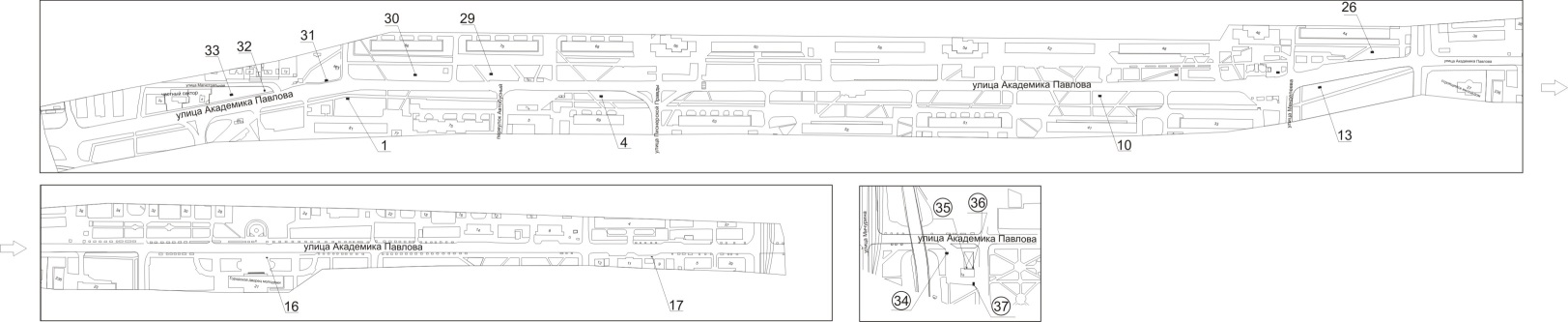 Примечания:Сведения о рекламных местах указываются в паспортах рекламных мест.Приложение  к постановлениюадминистрации городаот ____________ № _________«Приложение 1к постановлениюадминистрации города от 11.03.2012  №  98 Номер на схемеАдрес рекламного местаТип конструкции1Ул. Академика Павлова, 81щитовая конструкция с размером информационного поля 6,0 м x 3,0 м (щит) либо щитовая конструкция с размером информационного поля 6,0 м x 3,2 м с автоматической сменой изображения (призматрон)4Ул. Академика Павлова, 69щитовая конструкция с размером информационного поля 6,0 м x 3,0 м (щит) либо щитовая конструкция с размером информационного поля 6,0 м x 3,2 м с автоматической сменой изображения (призматрон)10Ул. Академика Павлова, 41щитовая конструкция с размером информационного поля 6,0 м x 3,0 м (щит) либо щитовая конструкция с размером информационного поля 6,0 м x 3,2 м с автоматической сменой изображения (призматрон)13Ул. Академика Павлова, пересечение с ул. Менделееващитовая конструкция с размером информационного поля 6,0 м x 3,0 м (щит) либо щитовая конструкция с размером информационного поля 6,0 м x 3,2 м с автоматической сменой изображения (призматрон)16Ул. Академика Павлова, 21, остановка общественного транспорта «Дворец молодежи»рекламная конструкция в составе остановочного пункта движения общественного транспорта с размером информационного поля 1,2 м х 1,8 м17Ул. Академика Павлова, 9, остановка общественного транспорта «Поликлиника (улица Павлова)»рекламная конструкция в составе остановочного пункта движения общественного транспорта с размером информационного поля 1,2 м х 1,8 м26Ул. Академика Павлова, 44щитовая конструкция с размером информационного поля 6,0 м x 3,0 м (щит) либо щитовая конструкция с размером информационного поля 6,0 м x 3,2 м с автоматической сменой изображения (призматрон)29Ул. Академика Павлова, 76щитовая конструкция с размером информационного поля 6,0 м x 3,0 м (щит) либо щитовая конструкция с размером информационного поля 6,0 м x 3,2 м с автоматической сменой изображения (призматрон)30Ул. Академика Павлова, 86щитовая конструкция с размером информационного поля 6,0 м x 3,0 м (щит) либо щитовая конструкция с размером информационного поля 6,0 м x 3,2 м с автоматической сменой изображения (призматрон)31Ул. Академика Павлова, 81, на противоположной стороне дорогищитовая конструкция с размером информационного поля 6,0 м x 3,0 м (щит) либо щитовая конструкция с размером информационного поля 6,0 м x 3,2 м с автоматической сменой изображения (призматрон)32Ул. Академика Павлова, напротив здания по ул. Магистральной, 11рекламная конструкция, выполненная по индивидуальному проекту33Ул. Академика Павлова, напротив здания по ул. Магистральной, 7щитовая конструкция с размером информационного поля 6,0 м x 3,0 м (щит) либо щитовая конструкция с размером информационного поля 6,0 м x 3,2 м с автоматической сменой изображения (призматрон)34Ул. Академика Павлова, 1а (АЗС «25 часов»), 1-я конструкциящитовая конструкция с размером информационного поля 6,0 м x 3,0 м (щит) либо щитовая конструкция с размером информационного поля 6,0 м x 3,2 м с автоматической сменой изображения (призматрон)35Ул. Академика Павлова, 1а (АЗС «25 часов»), справа от входа в минимаркет «25 часов»щитовая конструкция с размером информационного поля 1,2 м x 1,8 м (пилон)36Ул. Академика Павлова, 1а (АЗС «25 часов»), слева от входа в минимаркет «25 часов»щитовая конструкция с размером информационного поля 1,2 м x 1,8 м (пилон)37Ул. Академика Павлова, 1а (АЗС «25 часов»), 2-я конструкциящитовая конструкция с размером информационного поля 6,0 м x 3,0 м (щит) либо щитовая конструкция с размером информационного поля 6,0 м x 3,2 м с автоматической сменой изображения (призматрон)